Didactisering van syntaxis / proeftoets1. Vragen

2. Herhaling voornaamwoorden: benoem alle voornaamwoorden in de onderstaande tekst zo precies mogelijk.
3. Didactisering

Kies een zinsdeel uit en bedenk een serie oefeningen voor leerlingen met als doel een beeld voor ogen te krijgen van dat zinsdeel. Gebruik geen ezelsbruggetjes en zo min mogelijk abstracte uitleg. Gebruik je fantasie en houd het doel van de opdracht voor ogen.

4. ProeftoetsOnderdeel 1

In elke van de onderstaande zinnen is een zinsdeel onderstreept. Noteer achter elke zin de redekundige benaming van dat zinsdeel. Schrijf de naam voluit. Afkortingen worden fout gerekend.Onderdeel 2Noteer achter elke van de onderstaande zinnen of die in de lijdende, de bedrijvende de duldende of de veroorzakende vorm staat. Als een zin in de lijdende vorm staat, noteer de bedrijvende vorm dan in het rechter vakje. Als een zin in de duldende of veroorzakende vorm staat, noteer in het rechter vakje dan de niet-duldende, niet-veroorzakende vorm.

Voorbeeld:


En nu jij!
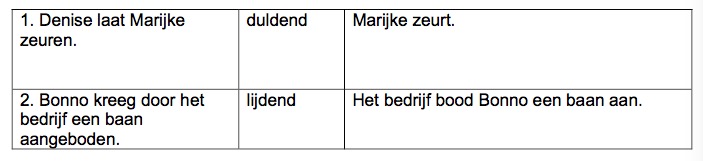 Onderdeel 3Benoem elk woord in de onderstaande zin taalkundig. Maak je benoeming zo precies mogelijk. Benoem koppelwerkwoorden als 'koppelwerkwoord'. Schrijf de namen van de woordsoorten voluit. Afkortingen worden niet goed gerekend.

Onderdeel 4

Beantwoord de volgende vragen in correct gespelde Nederlandse volzinnen.

a. "Ik denk dat Liz het verhaal heeft geschreven."
Geef zo precies mogelijk aan wat de woordsoort van het onderstreepte woord in de bovenstaande zin is. Leg uit hoe je woorden van die woordsoort kunt herkennen.




b. Omcirkel in de onderstaande tekst alle bijgezegdes en schrijf erbij of ze naamwoordelijk (N) of werkwoordelijk (W) zijn.

c. "Hoor je de honden blaffen?"
Zet in de bovenstaande zin de beknopte bijzin om in een gewone bijzin.



d. Wat is het belangrijkste verschil tussen een naamwoordelijk en een werkwoordelijk gezegde?De echte toets bestaat uit vier vergelijkbare onderdelen, maar dan langer. De omvang is vijf pagina's. Je moet tachtig procent van de vragen correct beantwoorden voor een voldoende.Mijn nichtje Annabel heeft overal verstand van, althans, dat vindt ze zelf. Wee degene die aan haar kennis durft te twijfelen. Als je het mij vraagt, heeft Annabel het een beetje hoog in de bol, maar goed, ze is wel aardig. Er is trouwens één ding waar Annabel echt veel verstand van heeft en dat is schaken. Schaken kan die nicht van mij als de beste.1. Zelfs in Catalonië lopen de meningen over de wenselijkheid van afscheiding sterk uiteen.2. Van kroketten houd ik nog meer dan van frikadellen en eierballen.
3. Ariel woont op de bodem van de zee.

4. Gray is een grijze papegaai.

1. Anton kreeg van zijn zwager een baan aangeboden.2. Het publiek klapte luid voor de artiesten op het podium.
3. Afke laat Piet een pijp roken.
Bah,niemandheeftmijntelefoongezien.
Gezina liep fluitend door het huis. Ze was blij. Glimlachend zette ze koffie en 

tevreden nam ze daarvan een slok. Wat was het een heerlijke dag vandaag!